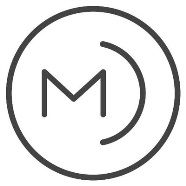 Role profile for Receptionist & Operations Assistant Job Title: Receptionist & Operations Assistant Department: Business SupportReports to: Operations DirectorJob overviewThe purpose of this role is to provide and facilitate an exemplary support service to our internal users and external clients (clients and professional contacts) to enable the firm to achieve its business objectives (as detailed in the business plan).There are 2 elements to this role – core and specialist.Core tasks are those tasks that are essential to the immediate day to the day running of the firm.  Each Business Support team member has these core responsibilities as part of their role.Specialist responsibilities are those where someone may take the lead or specialise in a task that is not time critical i.e. it can wait a few days to be done.For the avoidance of doubt some responsibilities can be core and specialist. This is because cover may need to be provided if a specialist in reception for example is on holiday.   Core Tasks and ResponsibilitiesBuilding maintenance point of contact 1st response to troubleshooting and day-to-day problem solving for SOS (Case Management system) and IT issues in conjunction with Operations Director and / or IT support providers1st response to troubleshooting and day-to-day problem solving for facilities (phones, photocopiers etc.) in conjunction with Operations DirectorReceptionAssist in ensuring Health and Safety procedures are maintained through out the office. Providing admin support for internal teams if cover is required. Open the post in the morning, sectioning and stamping the post accordingly. Sorting the post in the afternoon for the royal mail collection.Taking the cheques to the Bank on a daily basis.Open up Reception and meeting rooms before Reception cover first thing in the morning.Reception SpecialismMeet & greet our clients and professional contacts at receptionCopy and Verify Client Identification DocumentsEnsure the reception area looks professional and promotes quality at all timesOffer and make every client and/or professional contact a drink on arrival into receptionEnsure all phone calls are answered professionally and within 3 ringsTake messages and ensure they are immediately passed on or emailed to the appropriate personNotify appropriate people when another member of staffis not in the office and ensure an out of office is on their email account and phone calls are diverted to another member of the teamLiaising with external telephone answering support service Conscious of GDPR regulations and not leaving client information  out on the Reception desk or discussing client information loudly when on the phone / in personManage room bookings and car parkingTaxi and travel bookings when requiredAssist clients and fee earners with deeds/will enquiries both by phone and emailCoordinate and publish daily sign in communication sheetsAny other ad hoc duties that may arise within the business support department.Supporting other teams when required Archiving SpecialismArchive closed file according to the system on SOSRetrieve archived files from storage Give access to scanned archive files at cabinet officePhysically prepare files for scanning and monitorAnnual Destruction programMaintain Wills and Deeds records and actual on siteAssist Operations Director in the preparation of information when new contracts are up for tenderOtherGeneral office:General waste Confidential  waste Source providers and undertake cost analyst with Operations Director for budgets and service purposes where applicable.Cleaners - day to day contact.Ensuring the smooth running of the office and assisting the Operations Director with projects as and when they arise. Person SpecificationEssential requirements•	Presentable at all times with a polite and warm manner•	Calm, discreet and professional •	Ability to adapt to different clients and being sensitive to their situations •	Fantastic telephone manner•	Comfortable with telephone systems and other IT systems•	Fantastic time management and keeping to deadlines•	Attention to detail•	Willingness to work as part of a team•	Highly organised with strong administrative skills•	Driving License and own transport•	Strong interpersonal and rapport building skills•	Good IT skills and an aptitude to learn new technologies•	A positive, helpful and client focused attitudePreferred requirements •	Previous experience as a Receptionist •	Willingness to work in different offices